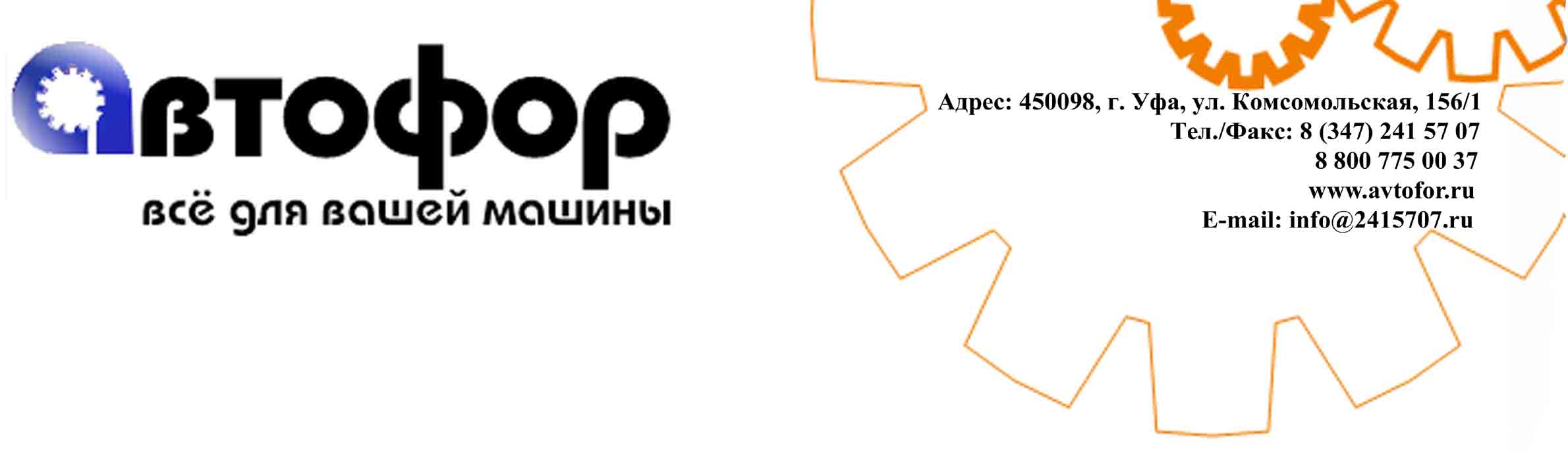 Реквизиты ООО «Автофор»Полное наименование: Общество с ограниченной ответственностью «Автофор»Сокращенное наименование: ООО «Автофор»Директор: Базыхова Светлана РинатовнаАдрес: 450098, г. Уфа, ул. Комсомольская, 156, корп.1Телефон\факс: (347)241-57-07Бесплатные звонки: 8-8007750037Электронная почта: info@2415707.ruИНН: 0276151656 КПП: 027601001ОГРН: 1130280056796ОКПО: 20836025ОКАТО: 80401384000ОКВЭД: 51.65, 51.66, 51.70, 52.61, 50.30, 50.40, 52.63, 52.62, 52.63, 63.40ОКОПФ: 12165 ОКФС: 16ОКТМО: 80701000Наименование банка: Филиал «Нижегородский» в  г. Нижний Новгород  АКЦИОНЕРНОГО ОБЩЕСТВА «АЛЬФА-БАНК»Расчетный счет: 40702810329460000701Кор\счет: 30101810200000000824БИК: 042202824Адрес для писем: 450098, г.Уфа, ул. Комсомольская 156/1Сайт:www.avtofor.ruskt.com.ru